[see image below]Theresa Gattung is a New Zealand business leader, author, philanthropist and investor. Her best-selling autobiography Bird on a Wire was published in 2010. Perhaps best known for her role as CEO of Telecom New Zealand, she was the first female CEO of an NZX listed company. Since leaving Telecom, she has divided her time between professional governance, entrepreneurial pursuits, and philanthropic work.  She has held multiple governance positions; Chair of AIA Australia, Chair Telco Technology Services, Chair CoOfWomen, Chair of the Wellington Board of the SPCA and then on the Royal New Zealand SPCA (RNZSPCA) National Board. Theresa introduced Coralus (formerly SheEO), an international community that supports, finances, and celebrates female entrepreneurs to New Zealand in 2017 and was the New Zealand Lead for five years successfully achieving the goal of creating a perpetual fund that will continue to support at least five ventures per year in perpetuity. She is currently Chair of AIA New Zealand, Chair of Global Women and a member of the National Advisory Board on the Employment of Women.As co-founder of My Food Bag, alongside Cecilia and James Robinson and Nadia Lim and Carlos Bagrie she helped take the start-up to a nationwide company with a turnover of over $130m. In 2019 she became Chair of Tend, a primary healthcare provider with a mission to put digital healthcare in the hands of all Kiwis. In 2021 she funded the Theresa Gattung Chair of Women in Entrepreneurship within the University of Auckland Business School and, together with her sister Angela Gattung, launched the Gattung Foundation whose main charitable purposes are to support the relief of poverty, the education and advancement of women, Māori and Pasifika to reduce inequality and the care, support and protection of animals.Theresa is involved with a number of not-for-profit and philanthropic interests, including being on the Global Board of World Pulse, being co-founder of the World Women Charitable Trust and Patron of the Cambodia Charitable Trust.  In the 2015 New Year’s Honours List, Theresa was made a Companion of the New Zealand Order of Merit for services to business and philanthropy, and in August that year she was inducted into the Marketing Hall of Fame at the TVNZ Marketing Awards.  In 2017 she was named the inaugural winner of the NEXT Magazine Lifetime Achievement Award and in September 2018 she was awarded the Lifetime Achievement award at the Westpac Women of Influence Awards. In February 2019 she was inducted into the RNZSPCA Hall of Fame.  In 2021 she was inducted into CoOfWomen Hall of Fame and also given the Inaugural NZ Women’s Entrepreneurship Day Pioneer Award for her trailblazing leadership and empowerment of women by the UN Women Aotearoa New Zealand.  In August 2023 she was made Laureate of the New Zealand Business Hall of Fame.  She lives between Auckland and the Bay of Plenty.  [see image below]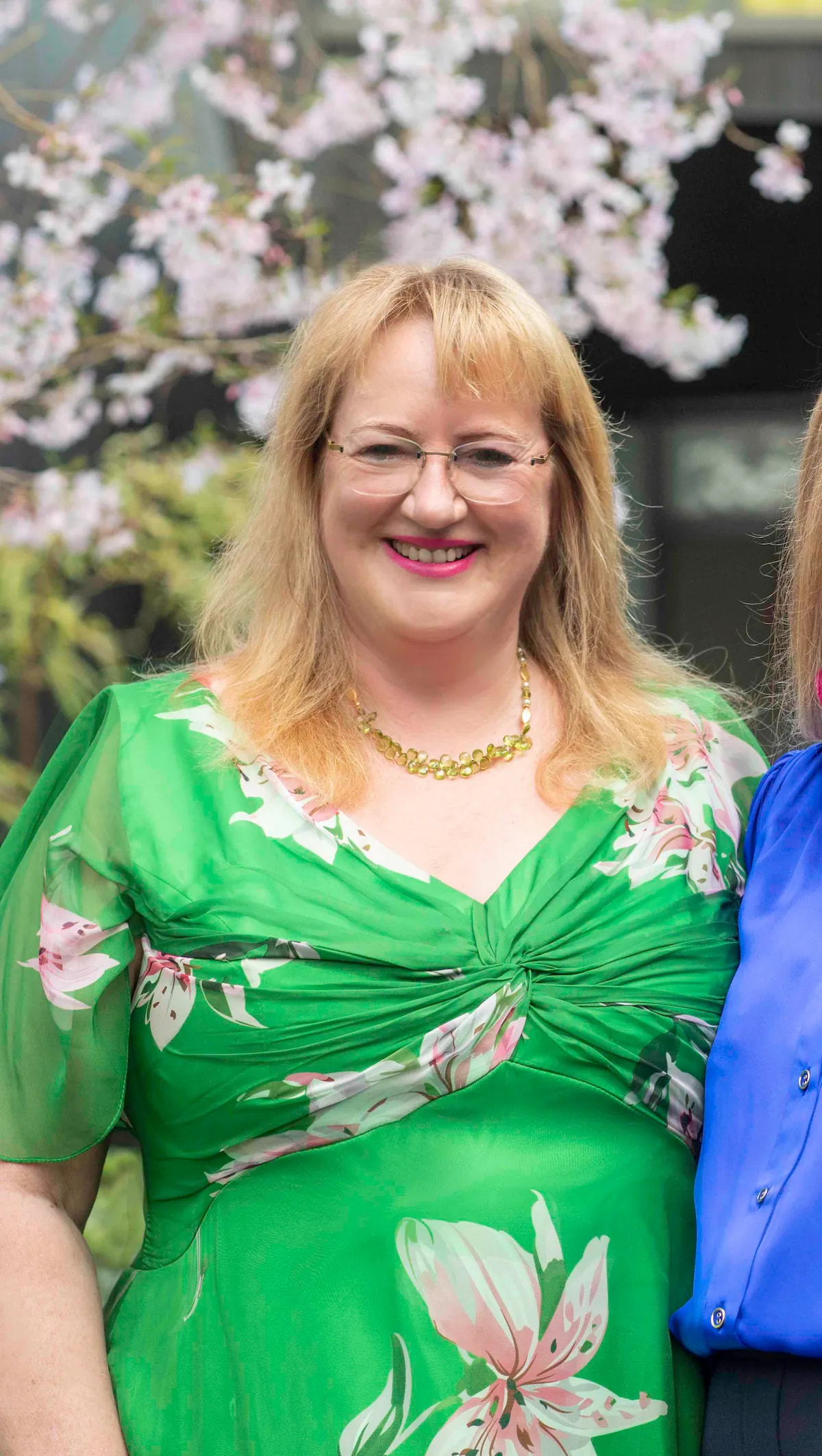 Theresa Gattung CNZM